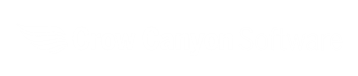 IntroductionPurchase Order system plays an important role in controlling business purchases in an organization. Crow Canyon Purchase Order system provides a SharePoint based application to track financial requests from beginning to end.System is built using Crow Canyon NITRO platform on Microsoft SharePoint system. Application can be extended and customized easily using no-code configurations. NITRO Forms and List Views etc. are used for the UI. Purchase and approval process are configured using NITRO Custom Actions and Workflows. NITRO components give a lot of flexibility in tailoring the UI and processes to organization specific requirements.Once the Purchase Request is submitted, approval process kicks-off and approvers receive email notifications. Approvers can take decision as per the choices configured. Based on the approver decision, Purchase Request will go to next level in approval process. Once the request is approved at all levels, Purchase Request will be approved. Users can then create Purchase Orders (or auto-generated as per configuration).Key FeaturesBuilt using NITRO Studio, so provides complete configurabilityUI based no-code configurationsOption to add custom JavaScript / CSS for advanced scenariosEasily create and track Purchase RequestsCustomizable approval processApprovals based on the cost, department, type etc.Multi-level serial/parallel process that can be extended up to any levelSecure accessRestricted and secure access to updates/approvalsSpecific parts of forms can be made read-only or hidden depending on data and user groupsSpecific permissions can be assigned to Purchase Items based on conditions such as department etc.Automated notifications on approvals, denials and other state changesReminders and escalationsReporting for financial control and cost managementDashboards with filtered data for easy access to important parts of systemPrinting and distributing of Purchase OrdersMonitor activity throughout the approval processPersonasPurchase Order system has two main group of users as detailed below. In addition, item level permissions can be configured for more groups as per business requirements. These groups or individual users can have permissions on specific purchase requests based on department etc.AdministratorsUsers who can configure the application. This includes defining the approval levels and approvers, form configurations, permissions etc. They can be specified in a SharePoint group with full control permissions on the application site. Or they can be the Site Collection administrators. These users can access “Application Administration” page to configure the application.Regular UsersThis group of users use the Purchasing application by submitting Purchase Requests, approving requests, fulfilling purchase orders etc.PermissionsEveryone should have read permission on the site collectionAdministrators should have “Full Control” permission on the Purchase Order application siteUsers need “Contribute” permissions on the Purchasing application site to create Purchase Requests and Purchase OrdersTop linksHome Users can see all the Purchase Requests (PR) and Purchase Orders (PO) along with status and progress tracker. Users can take the required actions from this page.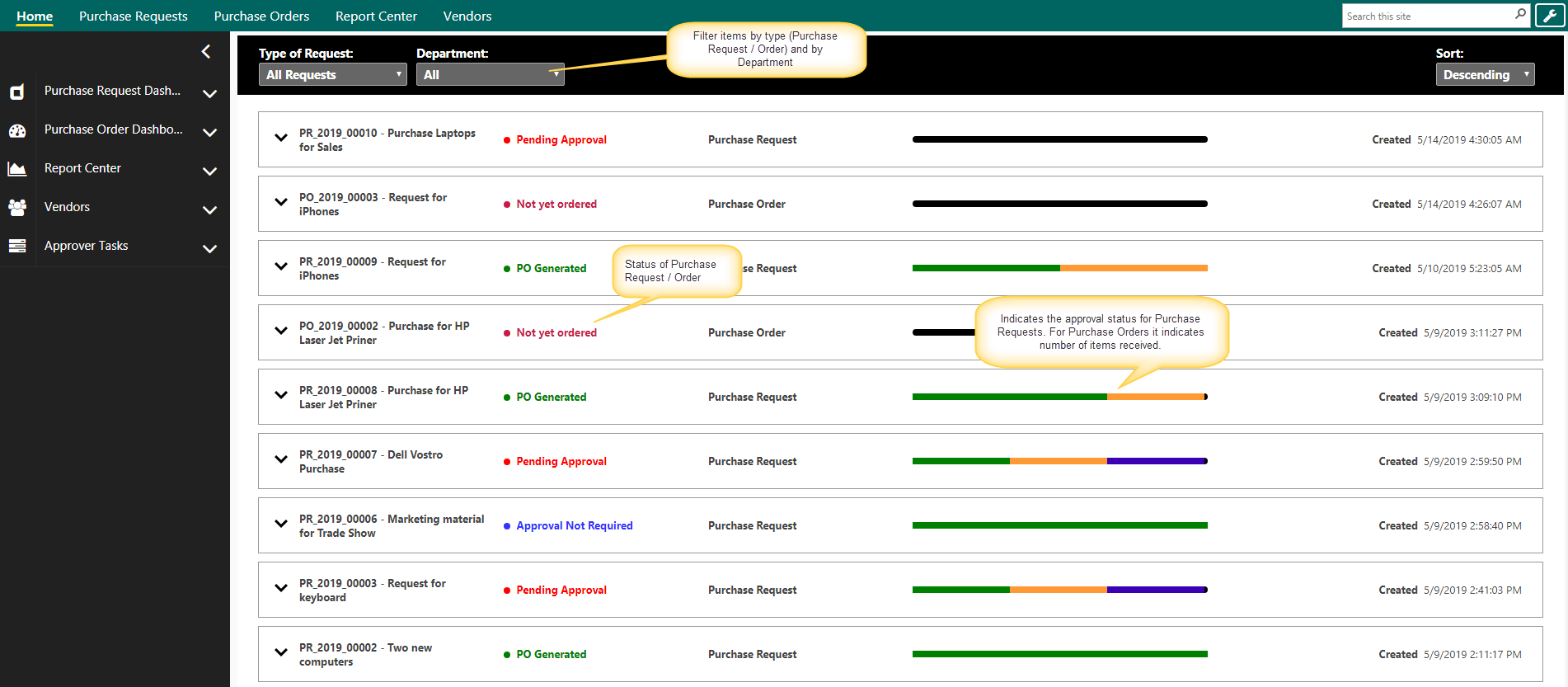 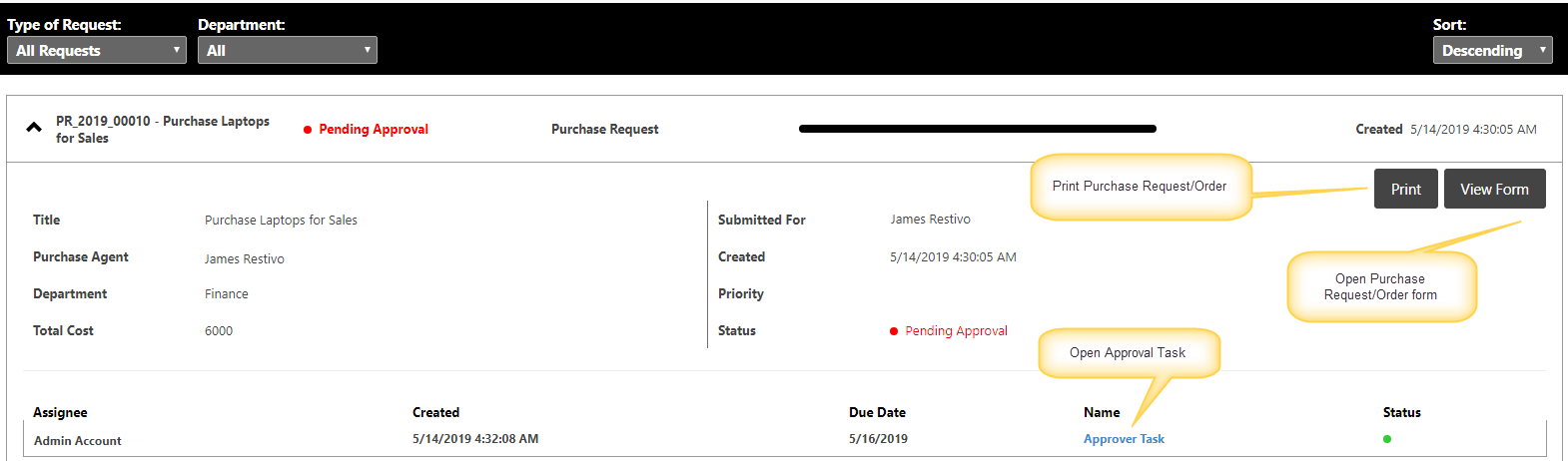 Purchase Requests Dashboard This page shows Tiles: Clickable cumulative counts for various status like Open purchase requests, pending approval etc. Graphical ReportsTabular Reports: Like My Purchase Requests, All open Purchase Requests etc. By default, Purchase Request application comes with Crow Canyon branding as shown in below image. Refer this article for more details on branding and how to change it.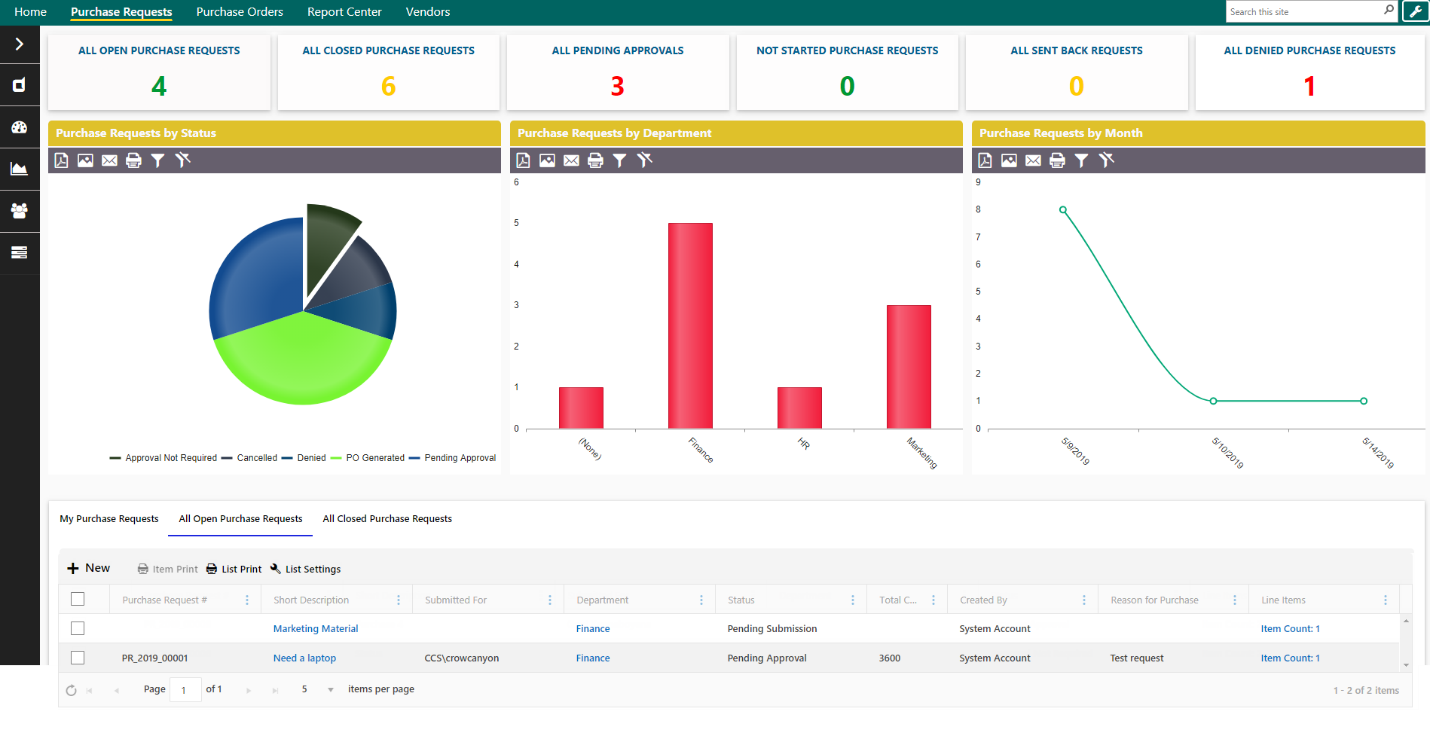 Purchase Orders DashboardThis page has following sections:Clickable Tiles that show count of Purchase Orders in different states Graphical ReportsTabular Reports to show Open Purchase Orders, Purchase Orders to be ordered and to be reconciled etc. Purchase Orders cannot be created directly from the Purchase Orders list. Purchase Orders can only be created from approved Purchase Requests.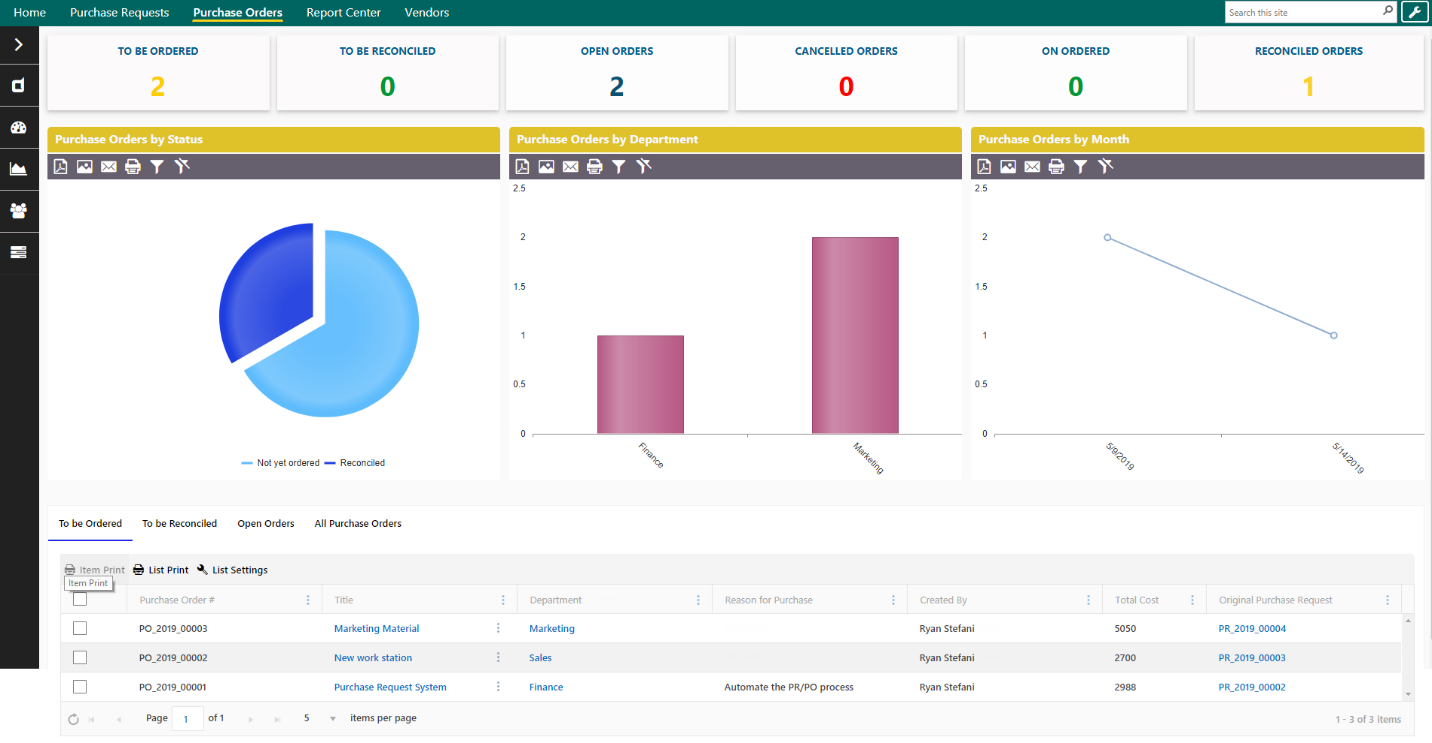 Report CenterDifferent reports configured on the Purchase Requests and Purchase Orders are shown on this page. Reports can be created/updated using NITRO Reports component. Refer this article for more details on the Reports.VendorsThis page shows all Vendors in the system. We can add/update vendors from this page.Left Navigation linksPurchase Requests DashboardThis link navigates to the dashboard page for “Purchase Requests” New Purchase RequestUsers can create new Purchase Requests using this linkAll Purchase RequestsThis page has several tabs to show Purchase Requests with different stages. Also, users can see PRs submitted by themselvesSearch Purchase RequestsThis page can be used to search Purchase Requests in the system. Simple and advanced options are available to search as per the requirementPurchase Order DashboardThis link navigates to the dashboard page of “Purchase Orders”Report CenterNavigates to the Report Center page to view various reports configured in the systemVendorsNavigates to the “Vendors” page to view and update vendorsApprover TasksUsers can see their pending approval tasks and open them to approve/deny. They can also see tasks for other users; however, they can’t update the approval decision for tasks not assigned to them.Application AdministrationApplication Administration workspace provides easy access to configure the Purchase Order application.Accessing the Application Administration workspace pageApplication Administration page is accessed by clicking the settings icon on the top right side of the page. Users need to have at least “Manage Web” permissions on the site to see this icon and navigate to the page. 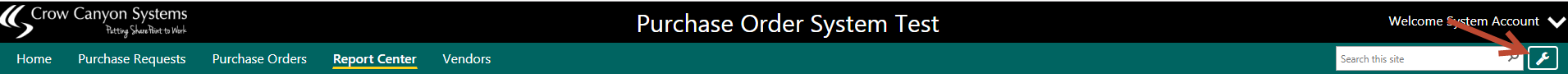 To grant “Manage Web” permission level, go to root site collection  Site Settings  Site Permissions  Click Permission Level’s in the ribbon  Edit the required permission level  Select “Manage web Site” permission under Site Permissions section and save the permission level.For more details regarding permissions levels, please refer this article.Application Administration page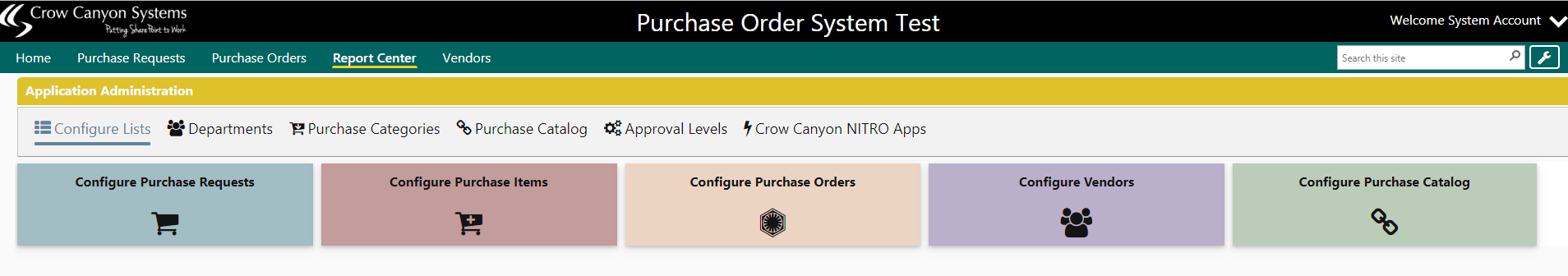 This workspace page allows Administrators to configure the following:Configure ListsDepartmentsPurchase CategoriesPurchase CatalogApproval LevelsCrow Canyon NITRO AppsConfigure ListsAdministrators can add/update the columns, Forms, Custom Actions etc. for Purchase Requests, Purchase Items, Purchase Orders, Vendors and Purchase Catalog. These are the core lists that compose the purchasing application.DepartmentsThis list is used to specify the departments available in the system. Based on department approval levels can be specified. Custom permissions can also be configured based on department using Crow Canyon NITRO Workflows.Purchase CategoriesDefine the required Purchase Categories.Purchase CatalogThis is a catalog of frequently used line items that users can easily add to the purchase requests.Approval LevelsAdministrators can define multiple approval levels in this list. Here one Approval Level can be linked to multiple “Departments”. This list will take “Type of Purchase”, “Department”, “Amount”, “Purchase Agent”, “Level” and “Due Hours” as input for the Approval Levels.Approval Tasks will be created for the approval levels based on the “Department”, “Type of Purchase” and the “Total Cost” of the line items in the Purchase Request.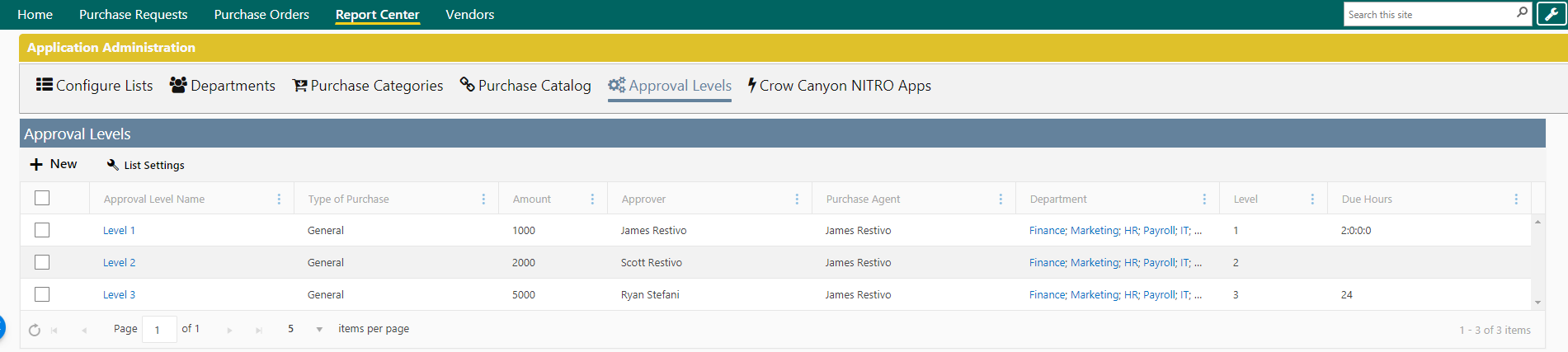 Approval Level Form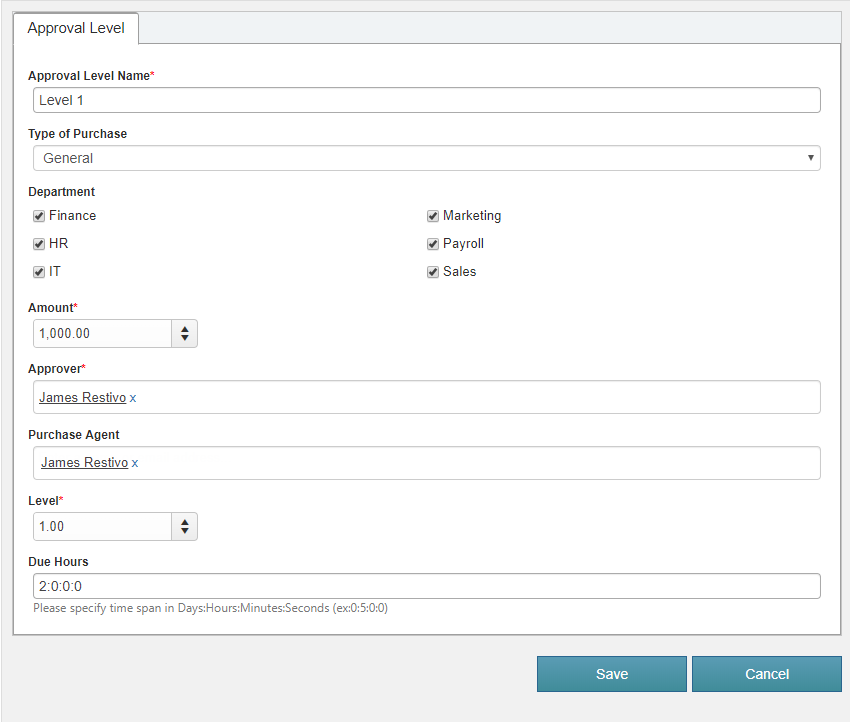 Crow Canyon NITRO AppsWe can navigate to configuration pages of various NITRO components from this tab. We can then configure Forms, Workflows and other features to customize the application. For more details about the NITRO features, refer this article.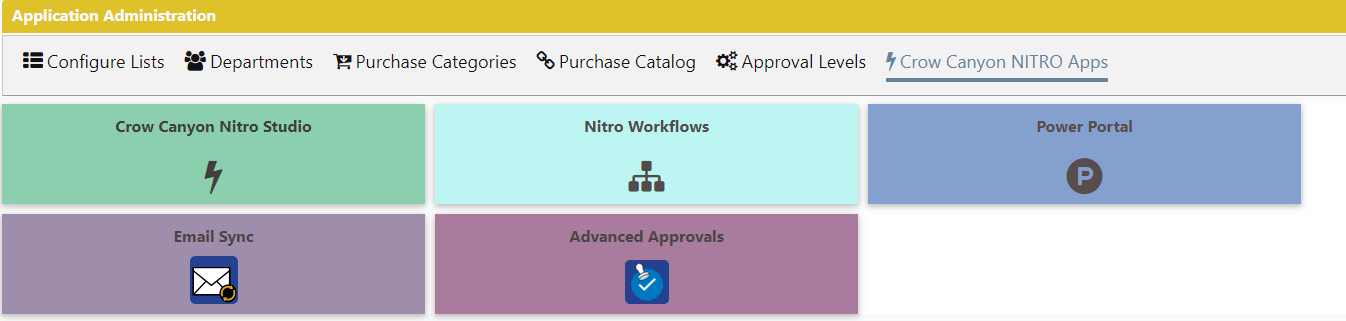 Purchase Request Approval processApproval process works based on the approval levels defined in the system. These can be defined based on the department, total cost of the request and type of purchase etc. One or more levels can be defined for different combinations of these parameters. Administrators need to setup the Approval Levels before requests can be submitted.Approval flowBelow flow chart explains the overall approval process in the Purchasing application. This example is for a three-level approval process.Crow Canyon Purchasing application has a flexible approval process to define any number of approval levels based on the department, amount and other parameters.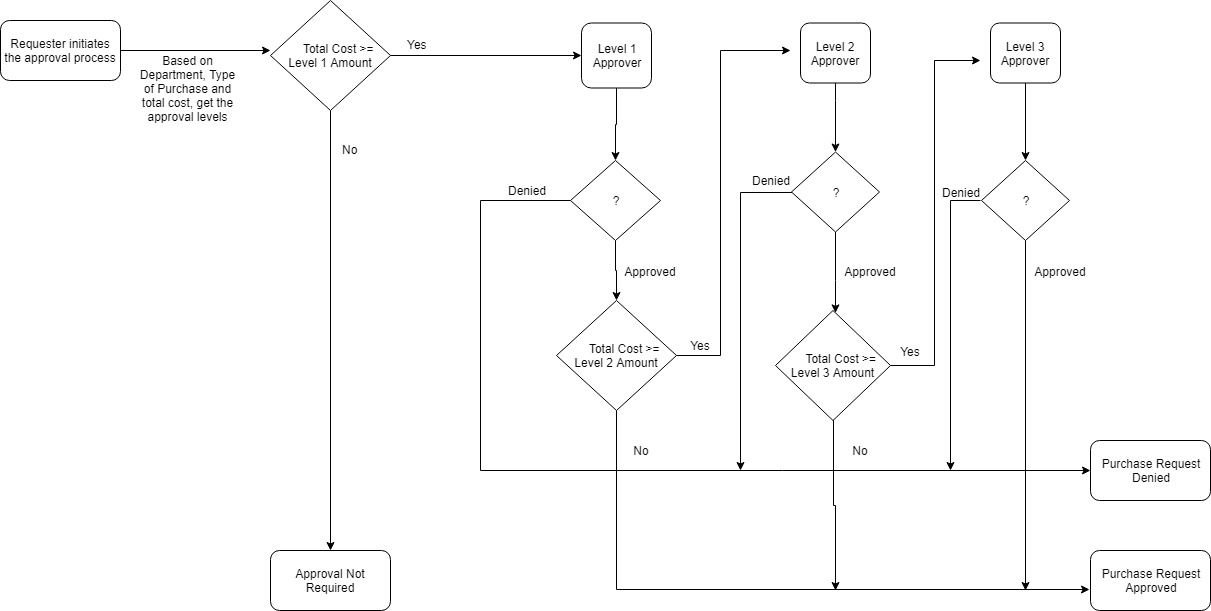 Submit for ApprovalRequester initiates the approval process for the Purchase Request by clicking the “Submit for Approval” button (available in New, Edit and Display forms).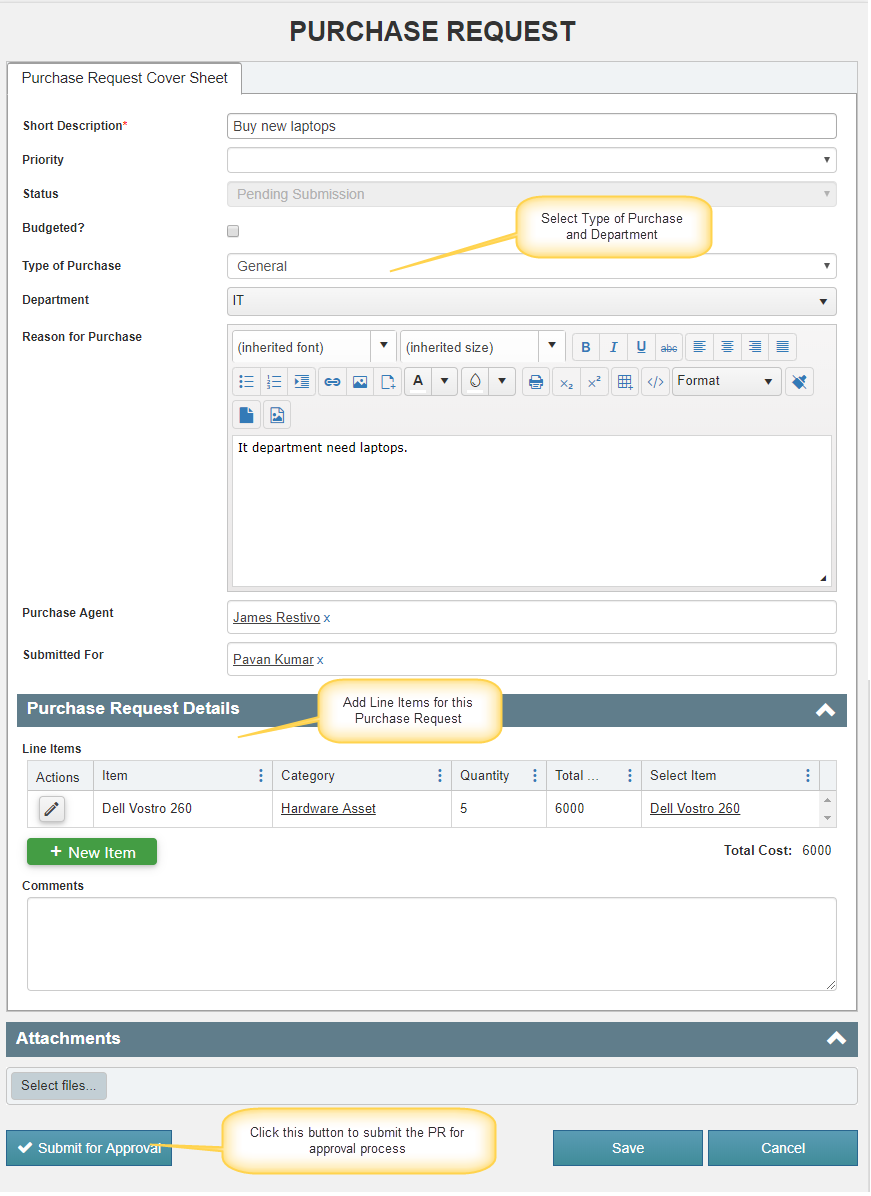 Once the Request is submitted for approval:Purchase Request Id will be generated for the Purchase Request. This is a custom generated Id with below format.Ex: PR_2019_003Format of this Id can be modified as per your organizational needs, refer this article for more details.Based on the “Type of Purchase”, “Department” and the total cost of the Purchase Request, approval tasks will be created for applicable approval levels. If none of the approval level is applicable based on the request parameters then request will be approved with status as ‘Approval Not Required’When an approval task is created, approver will receive email notification with links to the Purchase Request and the approval task.Note: Notifications are configured using Crow Canyon NITRO Workflows and these notifications are configurable. To modify the notification templates, go to Application Administration  NITRO Workflows  Edit “Notify Approver on task submission” workflow   Edit “Notify Approver on task creation” and “Notify Submitted for on Approval Task Creation” send mail actions and modify the mail templates as required.Approver can “Approve”, “Deny” or “Send Back” the request using action button in the approval task formBased on the approval decision, Purchase Request will go for the next level in the process (Approved/Denied/Next level approval task)Approvers can take the decision in two ways:Using Custom ActionsUsing Lazy approval processUsing Custom ActionsApproveThis action will be visible only to the user to whom task is assignedThis action will set the approver task decision to “Approved”It will create the next level approver task or approve the Purchase Request based on the applicable approval levels for the requestWhen Purchase Request is approved, Requester and Purchase Agent will receive email notificationsNote: To modify the Approval notification mail template, go to Application Administration  Crow Canyon NITRO Apps  NITRO Workflows  Edit “Purchase Request Updated Send Mail” workflow  Edit “Send Approval mail” send mail action and modify the mail template as required.Send BackThis action will be visible only to the user to whom task is assignedThis action will set the approver task decision to “Sent Back” and update the Purchase Request Status to “Sent Back”An email will be sent to Requester and the Purchase AgentNote: To modify the Approval notification mail template, go to Application Administration  Crow Canyon NITRO Apps  NITRO Workflows  Edit “Purchase Request Updated Send Mail” workflow  Edit “Send mail on sent back” send mail action and modify the mail template as required.After this step, Requester can modify the Purchase Request and re-submit it for approval.DenyThis action will be visible only to the user to whom task is assignedThis action will set the approver task decision to “Denied” and update the Purchase Request Status to “Denied”An email will be sent to Requester and the Purchase AgentNote: To modify the Approval notification mail template, go to Application Administration  Crow Canyon NITRO Apps  NITRO Workflows  Edit “Purchase Request Updated Send Mail” workflow  Edit “Send Denied Mail“ send mail action and modify the mail template as required.Once the Purchase Request is denied, it cannot be resubmitted.Using Lazy Approval ProcessApprover can also approve/deny the request directly from the email notification that is received when approval task is assigned to the user. User can click “Approve”, “Deny” and “Send Back” links in email for the corresponding action. For this we need to configure the lazy approval email address for the “Approver Emails” list.SharePoint On-PremisesEnable the “Incoming Email Address” for the “Approver Emails” list and configure the lazy approval email address.To configure the lazy approval process, configure the email sync for “Approver Emails”. Go to Site Contents  Approver Emails list and configure incoming email address for this listNote: If the incoming email feature is not enabled in the server, refer this article to configure the incoming emails for a SharePoint server.SharePoint OnlineTo configure the lazy approval process in SharePoint online, configure the lazy approval email address in email sync settings. Refer instructions from this articlePurchase Request FormPurchase Request form is configured using Crow Canyon NITRO forms as shown below. Form can be changed from the NITRO Forms designer. Adding new columns to the list and to the form can be done from the designer and form layout can be changed as well. Below columns are used in the Purchase Request approval and other processes, these columns shouldn’t be updated/removed without consulting Crow Canyon.Columns: Short DescriptionStatusType of PurchaseDepartmentPurchase AgentSubmitted ForLine ItemsTotal CostApproval LevelLevelApproved DatePurchase QuantityPurchase OrderApproval TasksPurchase Request #Reason for PurchaseReason for CancellationRefer NITRO forms section in this article for instructions to configure NITRO forms.Short Description: Provide short description for the Purchase RequestPriority: Specify the priority of this Purchase RequestStatus: Shows the current status of the Purchase RequestType of Purchase: Specify the Type of PurchaseDepartment: Specify which department is going to purchase the itemsReason for Purchase: Specify reason for this Purchase RequestSubmitted For: Will be auto filled with logged in username, can be changed if requiredPurchase Agent: Specify the Purchase Agent who will handle the Purchase OrderLine Items:To submit the Purchase Request, user need to specify at least one line item. Line items can only be added from the Purchase Request form. Line Items are not allowed to be created directly from the “Purchase Items” list.Once the Purchase Request is submitted, Line Items are made read-only. This is done to prevent changing the total amount and other aspects of line items during or after the approval process.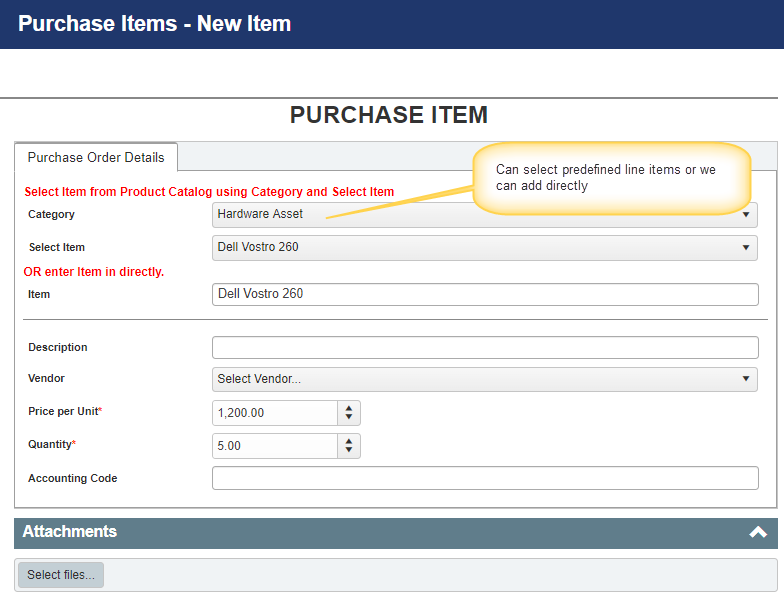 Purchase Order Creation from Purchase RequestsPurchase Orders are created from approved Purchase Requests. They are not allowed to be created directly from the Purchase Orders list as new items.User can create a new Purchase Order for a Purchase Request or link an existing Purchase Order to it. This can be done from the buttons in the Purchase Request form ribbon as shown below: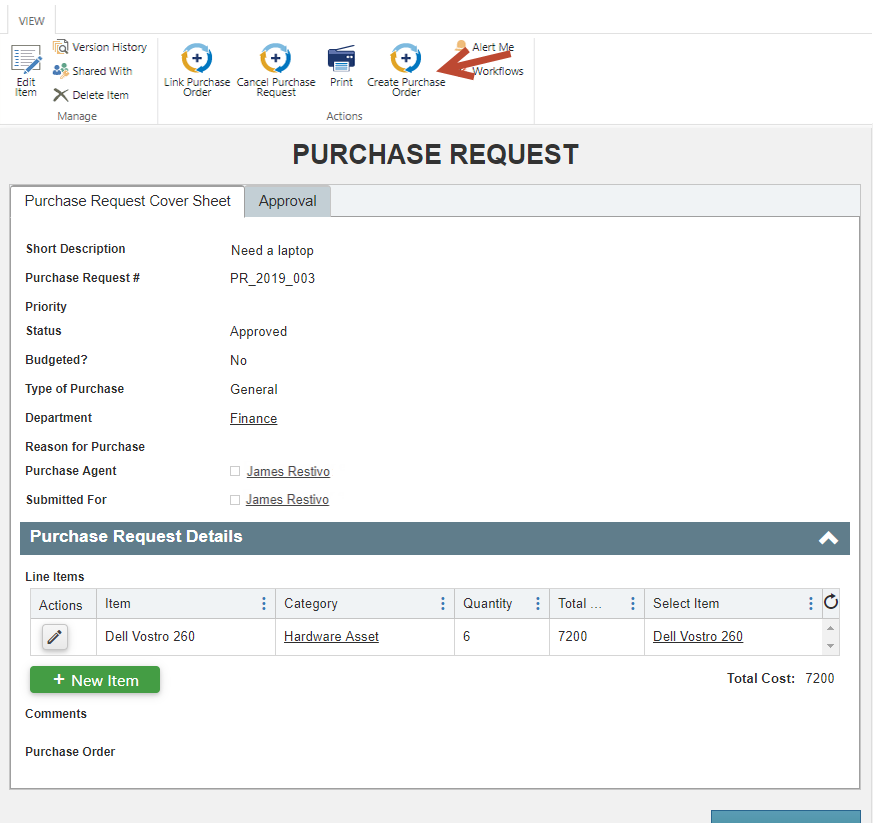 Create Purchase OrderThis action will be visible only when Purchase Request Status is “Approved” or “Purchase Order Cancelled” or “Approval Not Required”This action will create a new Purchase Order as per the details of the Purchase Request and link it to the Purchase Request. Details of Purchase Request that are mapped to Purchase Order are configurableTo modify Purchase Request to Purchase Order column mappings, go to Purchase Request list  List Settings  Crow Canyon Custom Actions  Edit “Create Purchase Order” custom action and add/modify the column mappings as required.Link Purchase OrderThis action will be visible only when Purchase Request Status is “Approved” or “Purchase Order Cancelled” or “Approval Not Required”This action will link an existing Purchase Order to the Purchase Request. It will update the line items and total cost of the Purchase OrderPurchase Order FormPurchase Order form is configured using Crow Canyon NITRO forms as shown below. Form can be changed from the NITRO Forms designer. Adding new columns to the list and to the form can be done from the designer and form layout can be changed as well. Below columns are used in the approval and other processes, these columns shouldn’t be updated/removed without consulting Crow Canyon.Columns:StatusPurchase AgentTotal CostReason for PurchaseUpdated CostPurchase Order #Line ItemsPurchase RequestsReason for CancellationHiddenStatusPurchase QuantityDepartmentOriginal Purchase RequestRefer NITRO forms section in this article for instructions to configure NITRO forms.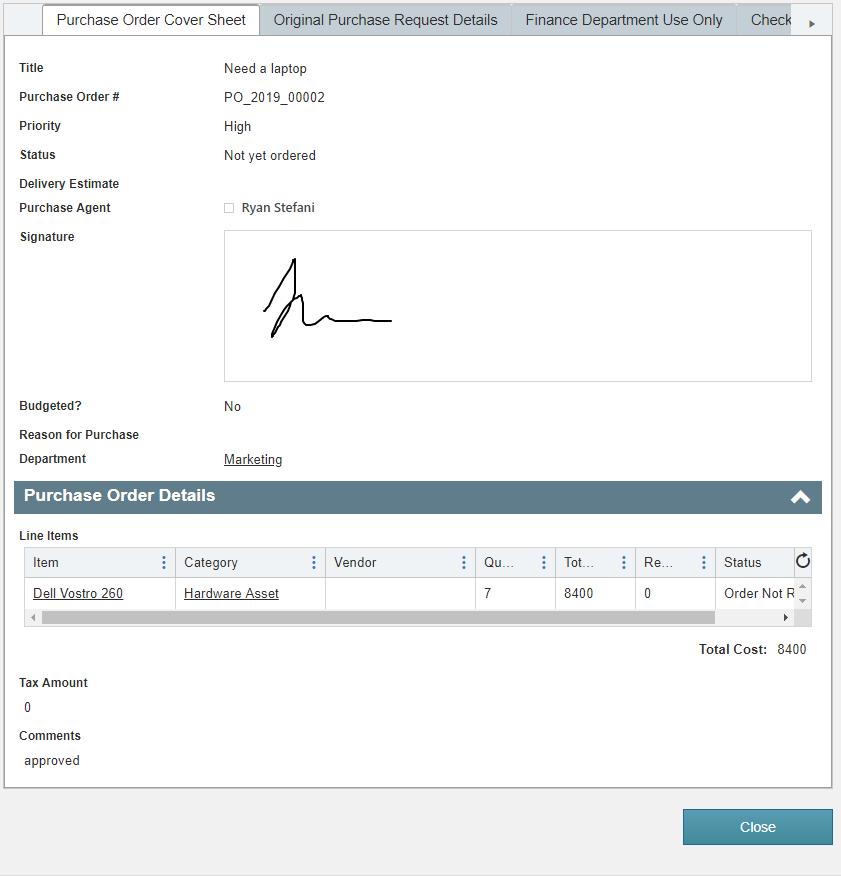 Purchase Order Fulfillment processApplication has a feature to track delivery of line items requested in the Purchase Request, including partial delivery. Once all the items are received, Purchase Order status will be automatically set to Fulfilled.Users will use action “Update Received Quantity” to update Line Items received quantity. For this, open the line item from the Purchase Order and click “Update Received Quantity” action. This action will take the input for the “Received Quantity”. When the “Quantity” and “Received Quantity” for all the Line Items become equal, Purchase Order status will be set to Fulfilled.Fulfilled is the final value for Purchase Order status, further modifications are not allowed once this status is reached.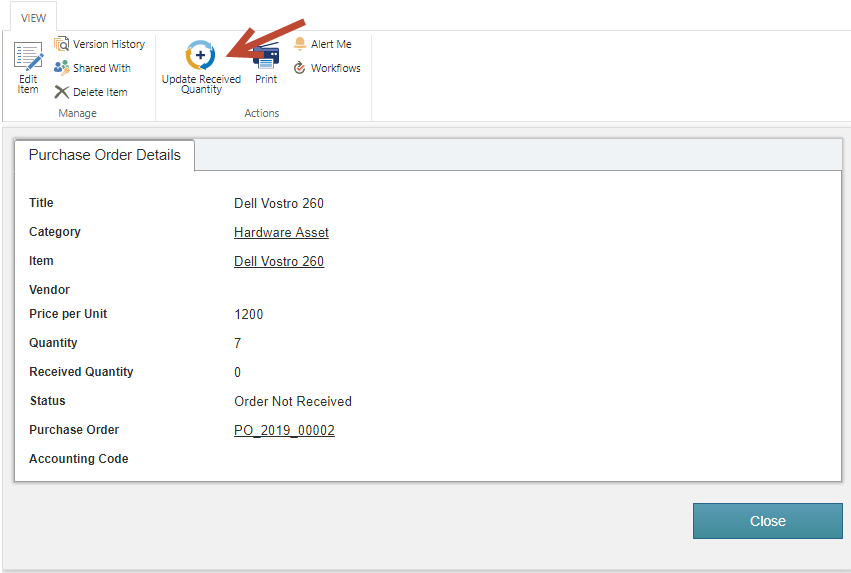 Print Purchase OrderOnce Purchase Order is created, it can be printed for sending to vendor or any other purpose. Application comes with a standard print template that is configured using NITRO Print Manager.Administrators can modify the print template as needed. Go to Site Contents  Purchase Orders list  List Settings  Crow Canyon Print Manager  Edit Purchase Order Template and configure the print template as required.Refer this article for sample print template configurations.Sample print template: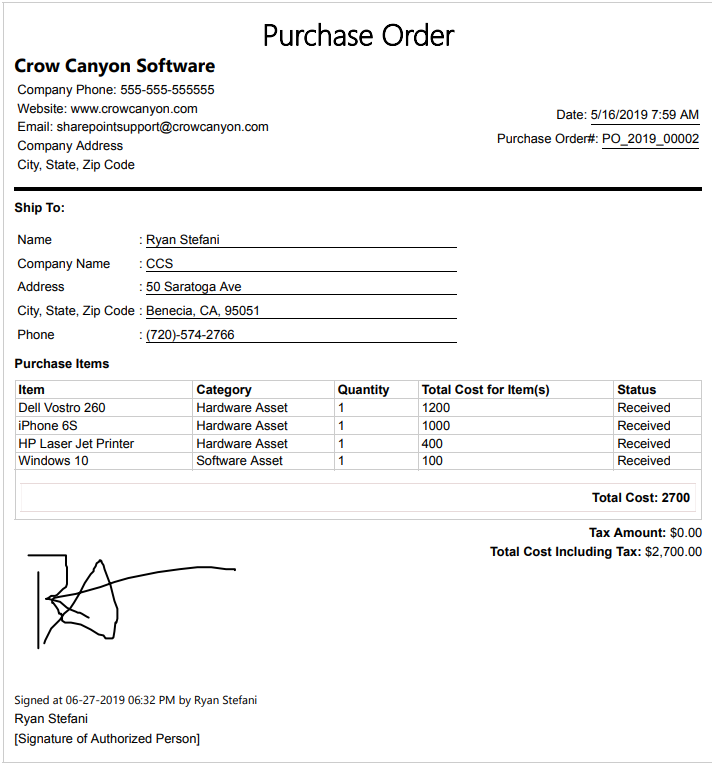 